 13.03.2024 годаПоздравление с юбилеем  95 летием Зайдуллина Г.Р.  жителя с. Чувашский Брод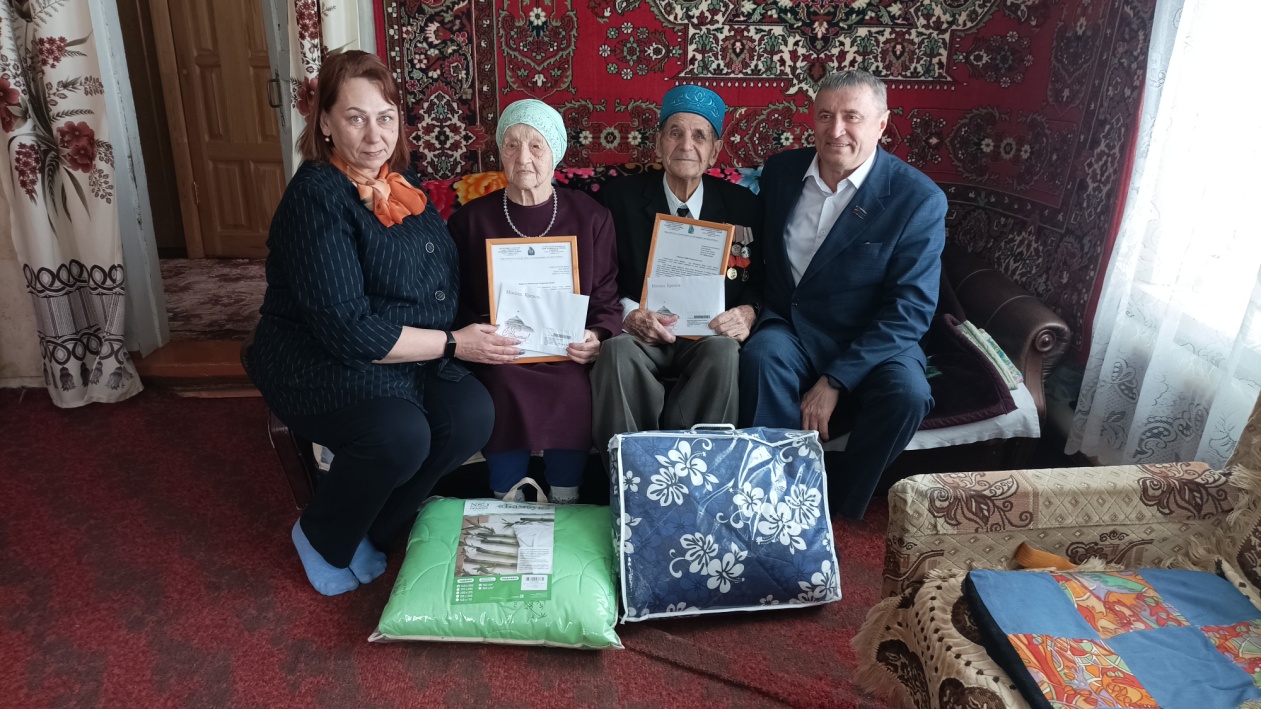 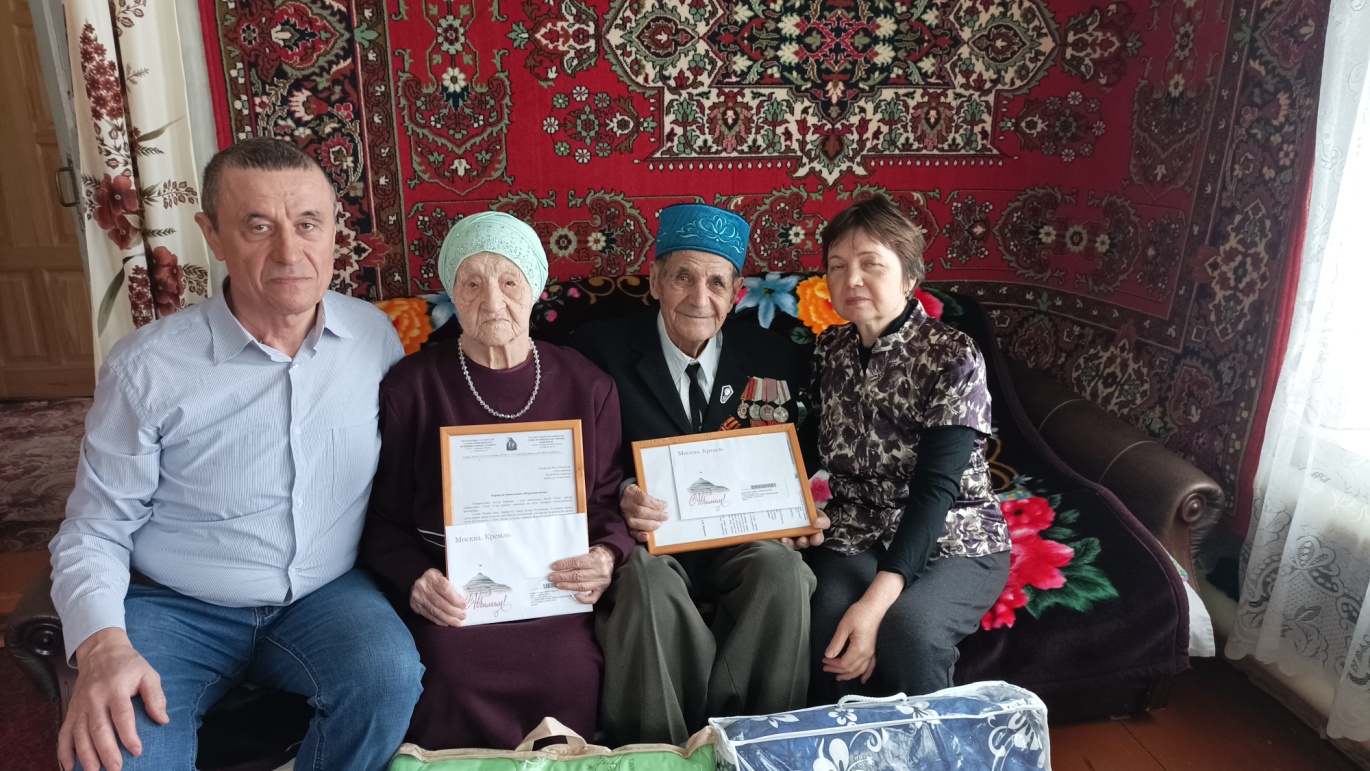 